Kynologische Gesellschaft WinterthurMehrkampfAbend-Mehrkampf16.06.2018RANGLISTEPRÜFUNGSLEITERPrüfungsleiterOrtFriedmann Katherine8352 Elsau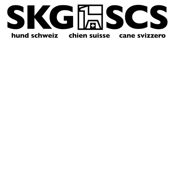 